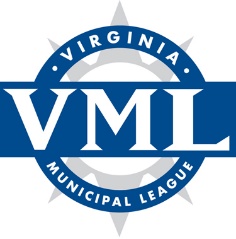 VML Transportation Policy Committee MeetingWednesday, July 28, 20219:00 – 11:30 a.m.Via ZoomAgendaWelcome and introductions – Cindy Mester, ChairReview 2021 General Assembly actions affecting Transportation policy/legislative items – VML staffBriefings and issue discussion:The state of transportation revenues and funding – Deputy Secretary of Transportation Nick DonohueUpdate from the Department of Rail and Public Transportation – Jennifer Mitchell, Director of DRPTNVTA Transportation Technology Strategic Plan – NVTA StaffReview of Transportation Policy Statement and proposed amendments – Committee and staffDiscussion of proposed positions to forward to VML Legislative Committee – Committee and staffFinal comments and adjournmentChair:  Cindy Mester, Deputy City Manager, City of Falls ChurchVice Chair:  Accepting NominationsStaff:  Mitchell Smiley, VML